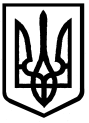 УКРАЇНАЧЕРКАСЬКА МІСЬКА РАДАДЕПАРТАМЕНТ АРХІТЕКТУРИ, МІСТОБУДУВАННЯ ТА ІНСПЕКТУВАННЯ______________________________________________________________________________________ Н А К А З    “____” _____________  2016		   м. Черкаси			№ _______Про  надання громадянці Калініній О.В.містобудівних умов і обмежень забудови земельної ділянки по вул. Оборонній, 14	Розглянувши заяву громадянки Калініної Оксани Василівни, договір оренди землі, зареєстрований в Черкаській регіональній філії ДП «Центр ДЗК при Держкомземі України» від 18.04.2007 № 040777500083, відповідно до ст. 29, ст. 40 Закону  України  «Про регулювання містобудівної діяльності», рішення Черкаської міської ради від 24.09.2013 № 4-32 «Про внесення змін до Положення про департамент архітектури, містобудування та інспектування Черкаської міської ради», рішення виконавчого комітету Черкаської міської ради від 15.01.2016 № 38 «Про внесення змін до рішення виконавчого комітету Черкаської міської ради від 02.04.2013 № 383 «Про затвердження реєстрів послуг, які надаються виконавчими органами Черкаської міської ради» НАКАЗУЮ:Надати громадянці Калініній Оксані Василівні містобудівні умови і обмеження  забудови  земельної  ділянки по вул. Оборонній, 14 для реконструкції існуючої АЗС з встановленням модуля для заправки зрідженим газом  (додаються).Містобудівні умови і обмеження забудови земельної ділянки по вул. Оборонній, 14, надані рішенням виконкому від 02.10.2015 № 1077, вважати такими, що втратили чинність.	3. Зобов'язати громадянку Калініну Оксану Василівну:	3.1.  Отримати вихідні дані на проектування та замовити в організаціях, що мають на це відповідний кваліфікаційний сертифікат, розроблення проекту  реконструкції існуючої АЗС з встановленням модуля для заправки зрідженим газом по вул. Оборонній, 14.	3.2. Розробити проект благоустрою та озеленення території, прилеглої земельної ділянки.3.3. Укласти договір зі спеціалізованим підприємством на вивіз будівельних відходів та забезпечити його виконання.3.4. Звернутись до виконавчого комітету із заявою про укладання договору про пайову участь у розвитку інфраструктури населеного пункту та надати документи, що підтверджують вартість будівництва об'єкта, з техніко-економічними показниками, не пізніше 15 днів до введення об’єкта в експлуатацію.          4. Департаменту архітектури, містобудування та інспектування визначити розмір пайової участі у розвитку інфраструктури населеного пункту протягом десяти робочих днів з дня реєстрації звернення замовника про укладення договору про пайову участь та доданих до нього документів, що підтверджують вартість будівництва об'єкта, з техніко-економічними показниками.  	5. Громадянці Калініній Оксані Василівни укласти договір про пайову участь у розвитку інфраструктури населеного пункту з виконавчим комітетом не пізніше ніж через 15 робочих днів з дня реєстрації звернення про його укладення, але до прийняття об'єкта будівництва в експлуатацію, та до прийняття об’єкта будівництва в експлуатацію сплатити кошти для розвитку інженерно-транспортної та соціальної інфраструктури населеного пункту.	6. Контроль за виконанням наказу залишаю за собою.Директор департаменту  					     		А.О. СавінДодаток до наказу департаменту архітектури, містобудування та інспектуваннявід _____________  № _________МІСТОБУДІВНІ УМОВИ І ОБМЕЖЕННЯЗАБУДОВИ ЗЕМЕЛЬНОЇ ДІЛЯНКИ по вул. Оборонній, 14І. Текстова частина.Загальні дані:Назва об’єкта будівництва —  реконструкція існуючої АЗС з встановленням модуля для заправки зрідженим газом. Інформація про замовника — громадянка Калініна Оксана Василівна;ідентифікаційний код – 2497414663, місце знаходження – м. Черкаси, вул. Пальохи, 5.Наміри забудови — реконструкція існуючої АЗС з встановленням модуля для заправки зрідженим газом.Адреса будівництва або місце розташування об’єкта — м. Черкаси, вул. Оборонна, 14.Документ, що підтверджує право власності або користування земельною ділянкою - договір оренди землі, зареєстрований в Черкаській регіональній філії ДП «Центр ДЗК при Держкомземі України» від 18.04.2007 № 040777500083 Площа земельної ділянки —  2408 кв. м.Цільове призначення земельної ділянки — землі промисловості, транспорту,          енергетики, оборони та іншого призначення.8. Посилання на містобудівну документацію: генеральний план населеного пункту, план зонування, детальний план території та рішення про їх затвердження (у разі наявності) —  	згідно з генеральним планом забудови міста, затвердженим рішенням Черкаської міської ради від 29.12.2011 № 3-505 — територія комунальних підприємств (АЗС) – 87 %, вулично-дорожня мережа – 13%;                 згідно з Планом зонування території міста Черкаси, затвердженим рішенням  Черкаської міської ради від 04.12.2014 № 2-513 –комунально-складська зона (КС-5) 87 % - переважні види використання: підприємства по обслуговуванню автомобілів;  зона транспортної інфраструктури – 13%;9. Функціональне призначення земельної ділянки:- землі комерційного призначення.10. Основні техніко-економічні показники забудови земельної ділянки:площа забудови – до 55 кв.м;геометричний об’єм резервуару – до 10 куб.м.;потужність – до 100 запр./добу. Містобудівні умови та обмеження:Граничнодопустима висота будівель —   до 3,0 м.2. Максимально допустимий відсоток забудови земельної ділянки — 8%.3. Максимально допустима щільність населення (для житлової забудови) — не розраховується.Відстані від об’єкта, який проектується, до меж червоних ліній та ліній регулювання забудови — до «червоної» лінії  по   вул. Байди Вишневецького – 0,0 м. Планувальні обмеження (зони охорони пам’яток культурної спадщини, зони охоронюваного ландшафту, межі історичних ареалів, прибережні захисні смуги, санітарно-захисні та інші охоронювані зони) — відповідно до вимог ДБН.Мінімально допустимі відстані від об’єктів, які проектуються, до існуючих будинків та споруд — відповідно до вимог ДБН в частині протипожежних норм. 7. Охоронювані зони інженерних комунікацій — отримати необхідні технічні умови на приєднання об’єкту до міських інженерних мереж;	- розробити заходи щодо збереження безперебійного інженерного забезпечення прилеглої забудови;8. Вимоги до необхідності проведення інженерних вишукувань згідно з державними будівельними нормами ДБН А.2.1-1-2008 «Інженерні вишукування для будівництва» — 	використання земельної ділянки в частині вибору типу фундаменту, забезпечення заходів по їх гідроізоляції та інш. – на підставі звіту про інженерні геологічні вишукування.        Відповідно до рішення Черкаської міської ради від 07.06.2012 № 3-953 «Про створення міської геоінформаційної системи міста Черкаси «МГІС-Черкаси» після завершення будівельних робіт надати топографо-геодезичну зйомку із зазначенням об’єктів будівництва у відділ містобудівного кадастру та ГІС управління планування та архітектури департаменту архітектури, містобудування та інспектування Черкаської міської ради в електронному вигляді (електронна адреса e-mail: MGIScherkasy.gis@gmail.com) згідно з технічними вимогами:формат − *.dmf (Delta Digitals) та *.pdf (Adobe Acrobat) векторний;система координат − місцева (для міста Черкаси).система висот − Балтійська.відображення − пошарове, з окремими елементами в кольорі відповідно до «Класифікатора інформації, яка відображається на топографічних планах масштабів 1:5000, 1:2000, 1:1000, 1:500», затвердженого Наказом Держгеодезкартографії від 09.03.2000 № 25.умовні позначення − згідно з «Умовні знаки для топографічних планів масштабів 1:5000, 1:2000, 1:1000, 1:500», затверджених Наказом Держгеодезкартографії від 03.08.2001 № 295.9. Вимоги щодо благоустрою (в тому числі щодо відновлення благоустрою) ―  згідно з “Правила благоустрою міста Черкаси”, затвердженими рішенням Черкаської міської ради від 11.11.2008 № 4-688 та згідно з рішенням Черкаської міської ради від 24.03.2011 № 2-303 “Про внесення змін до рішення Черкаської міської ради від 11.11.2008 № 4-688 “Правила благоустрою міста Черкаси” в складі проекту: розділом благоустрою території передбачити:- виконання комплексного благоустрою та впорядкування прилеглої території в частині розпланування та озеленення території (газони, квітники, влаштування  асфальтобетонного покриття та  покриття із плит ФЕМ, влаштування місць для посадки-висадки пасажирів); - розміщення набору функціонально необхідних малих архітектурних форм (урни для сміття, місця для паління і складування виробничих відходів);- зовнішнє освітлення: встановити світильники, які б забезпечили нормативний рівень освітленості території;- розташування реклами згідно з Порядком розміщення зовнішньої реклами в м. Черкаси, затвердженим рішенням виконавчого комітету від 17.06.2009 № 752 зі змінами від 03.07.2012 № 968;- забезпечення умов для комфортного перебування та безперешкодного пересування маломобільних групп населення (відповідно до вимог ДБН В.2.2-17:2006 «Будинки і споруди. Доступність будинків і споруд для маломобільних групп населення», та розділу 12 ДБН В.2.2-9-2009 “Громадські будинки та споруди. Основні положення”);- забезпечення технічних заходів цивільного захисту в частині  систем оповіщення населення відповідно до ДСТУ Б А.2.2-7:2010 «Проектування. Розділ  інженерно-технічних заходів цивільного захисту  (цивільної оборони) у складі проектної документації об’єктів. Основні положення».10. Забезпечення умов транспортно-пішохідного зв’язку ―  існуючий з вул. Байди   Вишневецького з урахуванням безпеки дорожнього та пішохідного рухів.11. Вимоги щодо забезпечення необхідною кількістю місць зберігання автотранспорту – відсутні.12. Вимоги щодо охорони культурної спадщини ―  відсутні.13. Інші вимоги до об’єктів будівництва, передбачені законодавством -          відповідно до статті 40 Закону  України  „Про регулювання містобудівної діяльності” “Пайова участь у розвитку інфраструктури населеного пункту” та рішення Черкаської міської ради від 23.06.2011 № 2-621 Звернутись до виконавчого комітету із заявою про укладання договору про пайову участь у розвитку інфраструктури населеного пункту та надати документи, що підтверджують вартість будівництва об'єкта, з техніко-економічними показниками, не пізніше 15 днів до введення об’єкта в експлуатацію. Укласти договір про пайову участь у розвитку інфраструктури населеного пункту з виконавчим комітетом не пізніше ніж через 15 робочих днів з дня реєстрації звернення про його укладення, але до прийняття об'єкта будівництва в експлуатацію, та до прийняття об’єкта будівництва в експлуатацію сплатити кошти для розвитку інженерно-транспортної та соціальної інфраструктури населеного пункту. У разі будівництва об’єктів соціальної інфраструктури забудовник не залучається до пайової участі у розвитку інфраструктури населеного пункту. ІІ. Графічна частина.Викопіювання з плану міста М 1:2000 — 1 аркуш.Фрагмент генплану міста М 1:2000 — 1 аркуш.Фрагмент плану зонування міста М 1:2000 — 1 аркушЗаступник начальника  управління планування та архітектури департаменту архітектури, містобудуваннята інспектування Черкаської міської ради                                     Р.В. Єпік